Source: APG15-2/OUT-10preliminary views on WRC-15 agenda item 1.7Agenda Item 1.7: to review the use of the band 5 091-5 150 MHz by the fixed-satellite service (Earth-to-space) (limited to feeder links of the non-geostationary mobile-satellite systems in the mobile-satellite service) in accordance with Resolution 114 (Rev.WRC-12)Resolution 114 (Rev.WRC-12): Studies on compatibility between new systems of the aeronautical radionavigation service and the fixed-satellite service (Earth-to-space) (limited to feeder links of the non-geostationary mobile-satellite systems in the mobile-satellite service) in the frequency band 5 091-5 150 MHzAPT Preliminary Views:APT Members support studies of the ITU-R on compatibility between aeronautical radionavigation service and   fixed-satellite service (Earth-to-space) (limited to feeder links of the non-geostationary mobile-satellite systems in the mobile-satellite service) in the frequency band 5 091-5 150 MHz with a view to consider, if appropriate, the removal of the date limitations on the FSS.  APT Members are also encouraged to actively participate in the relevant ITU-R studies.Other ViewsNoneIssues for Consideration at APG15-3 MeetingNone____________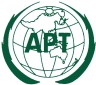 ASIA-PACIFIC TELECOMMUNITYAPT Conference Preparatory  Group for WRC-15 APT Conference Preparatory  Group for WRC-15 